The BREX study flowchart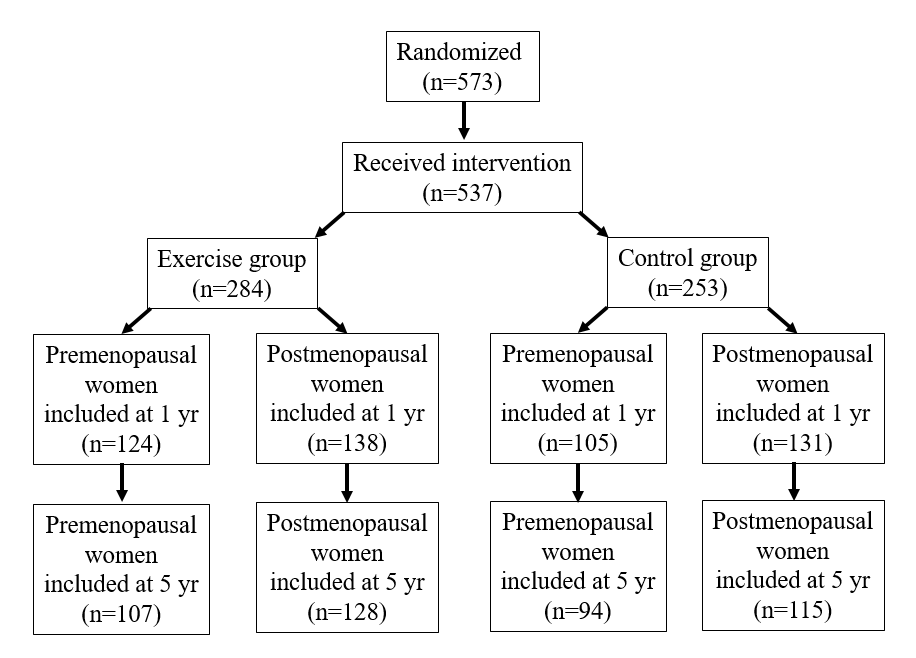 